10.12.2018 № 525-рОб утверждении состава комиссии по соблюдению требований к служебному поведению муниципальных служащих администрации города Чебоксары и урегулированию конфликта интересов 	В соответствии с решением Чебоксарского городского Собрания депутатов Чувашской Республики от 17.04.2008 № 964 «О Положении о муниципальной службе муниципального образования города Чебоксары - столицы Чувашской Республики»: 1. Утвердить состав комиссии по соблюдению требований к служебному поведению муниципальных служащих администрации города Чебоксары и урегулированию конфликта интересов:Маклыгин А.Ю. - заместитель главы администрации города – руководитель аппарата, председатель комиссии;Салаева А.Л. - заместитель главы администрации по социальным вопросам, заместитель председателя комиссии;Степанова А.В. - заведующий сектором кадровой работы отдела муниципальной службы и кадров администрации города Чебоксары, секретарь комиссии.Члены комиссии:Антонов В.М. - депутат Чебоксарского городского Собрания депутатов (по согласованию);Данилова О.В. - начальник управления финансово-производственного обеспечения и информатизации администрации города Чебоксары;	Дульгерова М.И. - заведующий протокольным сектором администрации города Чебоксары;Иванова С.М. - начальник правового управления администрации города Чебоксары; Ильина Л.Н. - директор Высшей школы государственного управления Чебоксарского филиала Российской академии народного хозяйства и государственной службы при Президенте РФ (по согласованию);Максимов Е.Н. – начальник управления по регулированию тарифов, экономики предприятий и инвестиций администрации города Чебоксары;Николаева А.Г. - начальник отдела делопроизводства администрации города Чебоксары;Романова Н.А. – начальник отдела муниципальных услуг администрации города Чебоксары.2. Признать утратившим силу распоряжения администрации города Чебоксары от 14.12.2017 № 387-р «Об утверждении состава комиссии по соблюдению требований к служебному поведению муниципальных служащих администрации города Чебоксары и урегулированию конфликта интересов», от 18.06.2018 № 262-р «О внесении изменений в распоряжение администрации города Чебоксары от 14.12.2017 № 387-р».3. Контроль за исполнением настоящего распоряжения возложить на заместителя главы администрации города - руководителя аппарата А.Ю. Маклыгина.Глава администрации города Чебоксары				        А.О. ЛадыковЧăваш РеспубликиШупашкар хулаАдминистрацийěХУШУ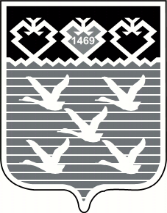 Чувашская РеспубликаАдминистрациягорода ЧебоксарыРАСПОРЯЖЕНИЕ